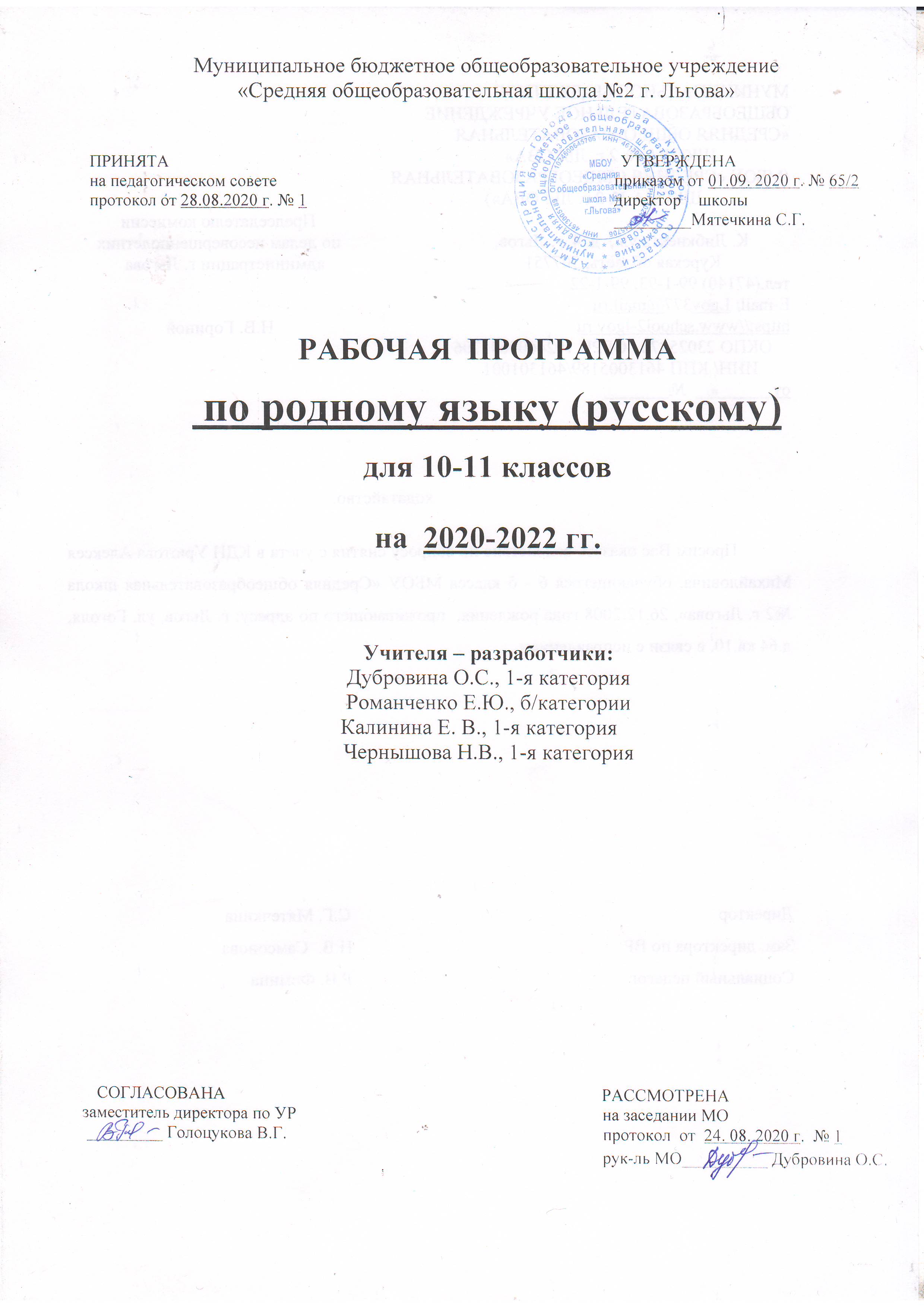 Пояснительная запискаРабочая  программа  по русскому языку для  10-11  классов составлена на основе следующих документов:- Закона «Об образовании» РФ№ 273 от 21.12.2012- Закон Российской Федерации от 25 октября 1991 г. № 1807-1 «О языках народов Российской Федерации» (в редакции Федерального закона № 185- ФЗ);- Приказ Министерства образования и науки Российской Федерации от 17 мая 2012 г. N 413 «Об утверждении федерального государственного образовательного стандарта среднего общего образования» (с изменениями и дополнениями);-примерной	основной	образовательной	программы	среднего	общего образования,		одобренной	решением	федерального	учебно-методического объединения по общему образованию (протокол от 28 июня 2016 г. №2/16-з)- Федерального компонента государственного стандарта основного общего образования  второго поколения;-основной образовательной программы основного общего образования МБОУ «Средняя   общеобразовательная школа №2 г. Льгова»;  - учебного плана МБОУ «Средняя   общеобразовательная школа №2 г. Льгова»  - перечня учебников МБОУ «Средняя   общеобразовательная школа №2 г. Льгова» - положения о рабочей программе МБОУ «Средняя общеобразовательная школа №2 г. Льгова»Программа учебного предмета «Русский родной язык» разработана для функционирующих в субъектах Российской Федерации образовательных организаций, реализующих наряду с обязательным курсом русского языка‚ изучение русского языка как родного языка обучающихся. Содержание программы ориентировано на сопровождение и поддержку основного курса русского языка, обязательного для изучения во всех школах Российской Федерации, и направлено на достижение результатов освоения основной образовательной программы среднего общего образования по русскому языку, заданных соответствующим федеральным государственным образовательным стандартом. В то же время цели курса русского языка в рамках образовательной области «Родной язык и родная литература» имеют свою специфику, обусловленную дополнительным, по сути дела, характером курса, а также особенностями функционирования русского языка в разных регионах Российской Федерации.В соответствии с этим в курсе русского родного языка актуализируются следующие цели:воспитание гражданина и патриота; формирование представления  о русском языке как духовной, нравственной и культурной ценности народа; осознание национального своеобразия русского языка; формирование познавательного интереса, любви, уважительного отношения к русскому языку, а через него – к родной культуре; воспитание ответственного отношения к сохранению и развитию родного языка, формирование волонтёрской позиции в отношении популяризации родного языка; воспитание уважительного отношения к культурам и языкам народов России; овладение культурой межнационального общения;совершенствование коммуникативных умений и культуры речи, обеспечивающих свободное владение русским литературным языком в разныхсферах и ситуациях его использования; обогащение словарного запаса и грамматического строя речи учащихся; развитие готовности и способности к речевому взаимодействию и взаимопониманию, потребности к речевому самосовершенствованию;углубление и при необходимости расширение знаний о таких явлениях и категориях современного русского литературного языка, которые обеспечивают его нормативное, уместное, этичное использование в различных сферах и ситуациях общения; о стилистических ресурсах русского языка; об основных нормах русского литературного языка; о национальной специфике русского языка и языковых единицах, прежде всего о лексике и фразеологии с национально-культурной семантикой; о русском речевом этикете;совершенствование умений опознавать, анализировать, классифицировать языковые факты, оценивать их с точки зрения нормативности, соответствия ситуации и сфере общения; умений работать с текстом, осуществлять информационный поиск, извлекать и преобразовывать необходимую информацию;развитие проектного и исследовательского мышления, приобретение практического опыта исследовательской работы по русскому языку, воспитание самостоятельности в приобретении знаний.Программа по родному русскому языку для 10-11 классов составлена на основе требований к предметным результатам освоения основной образовательной программы, представленной в федеральном государственном образовательном стандарте среднего общего образования, и рассчитана на 1ч в неделю в каждом классе, в 10 классе на 34ч, в 11 классе -  33ч в год.Планируемые результаты изучения учебного предмета«Родной язык (русский)»Планируемые личностные результаты освоения ООПроссийская идентичность, способность к осознанию российской идентичности в поликультурном социуме, чувство причастности к историко- культурной общности российского народа и судьбе России, патриотизм, готовность к служению Отечеству, его защите;уважение к своему народу, чувство ответственности перед Родиной, гордости за свой край, свою Родину, прошлое и настоящее многонационального народа России;формирование уважения к русскому языку как государственному языку Российской Федерации, являющемуся основой российской идентичности и главным фактором национального самоопределения;воспитание уважения к культуре, языкам, традициям и обычаям народов, проживающих в Российской Федерации.ориентация обучающихся реализацию позитивных жизненных перспектив, инициативность, креативность, готовность и способность к личностному самоопределению, способность ставить цели и строить жизненные планы;готовность и способность обучающихся к отстаиванию личного достоинства, собственного мнения, готовность и способность вырабатывать собственную позицию по отношению к общественно-политическим событиям прошлого и настоящего на основе осознания и осмысления истории, духовных ценностей и достижений нашей страны;готовность и способность обучающихся к саморазвитию и самовоспитанию в соответствии с общечеловеческими ценностями и идеалами гражданского общества;приверженность идеям интернационализма, дружбы, равенства, взаимопомощи народов; воспитание уважительного отношения к национальному достоинству людей, их чувствам, религиозным убеждениям.нравственное сознание и поведение на основе усвоения общечеловеческих ценностей, толерантного сознания и поведения в поликультурном мире, готовности и способности вести диалог с другими людьми, достигать в нем взаимопонимания, находить общие цели и сотрудничать для их достижения;принятие гуманистических ценностей, осознанное, уважительное и доброжелательное отношение к другому человеку, его мнению, мировоззрению;развитие компетенций сотрудничества со сверстниками, детьми младшего возраста, взрослыми в образовательной, общественно полезной, учебно- исследовательской, проектной и других видах деятельности.                             Планируемые метапредметные результаты освоения ООПРегулятивные универсальные учебные действия Выпускник научится:самостоятельно определять цели, задавать параметры и критерии, по которым можно определить, что цель достигнута;оценивать возможные последствия достижения поставленной цели в деятельности, собственной жизни и жизни окружающих людей, основываясь на соображениях этики и морали;ставить и формулировать собственные задачи в образовательной деятельности и жизненных ситуациях;оценивать ресурсы, в том числе время и другие нематериальные ресурсы, необходимые для достижения поставленной цели;выбирать путь достижения цели, планировать решение поставленных задач, оптимизируя материальные и нематериальные затраты;организовывать эффективный поиск ресурсов, необходимых для достижения поставленной цели;сопоставлять полученный результат деятельности с поставленной заранее целью.Познавательные универсальные учебные действия Выпускник научится:искать и находить обобщенные способы решения задач, в том числе, осуществлять развернутый информационный поиск и ставить на его основе новые (учебные и познавательные) задачи;критически оценивать и интерпретировать информацию с разных позиций, распознавать и фиксировать противоречия в информационных источниках;использовать различные модельно-схематические средства для представления существенных связей и отношений, а также противоречий, выявленных в информационных источниках;находить и приводить критические аргументы в отношении действий и суждений другого; спокойно и разумно относиться к критическим замечаниям в отношении собственного суждения, рассматривать их как ресурс собственного развития;выходить за рамки учебного предмета и осуществлять целенаправленный поиск возможностей для широкого переноса средств и способов действия;выстраивать индивидуальную образовательную траекторию, учитывая ограничения со стороны других участников и ресурсные ограничения;менять и удерживать разные позиции в познавательной деятельности.Коммуникативные универсальные учебные действия Выпускник научится:осуществлять деловую коммуникацию как со сверстниками, так и со взрослыми (как внутри образовательной организации, так и за ее пределами), подбирать партнеров для деловой коммуникации исходя из соображений результативности взаимодействия, а не личных симпатий;при осуществлении групповой работы быть как руководителем, так и членом команды в разных ролях (генератор идей, критик, исполнитель, выступающий, эксперт ит.д.);координировать и выполнять работу в условиях реального, виртуального и комбинированного взаимодействия;развернуто, логично и точно излагать свою точку зрения с использованием адекватных (устных и письменных) языковых средств;распознавать конфликтогенные ситуации и предотвращать конфликты до их активной фазы, выстраивать деловую и образовательную коммуникацию, избегая личностных оценочных суждений.Планируемые предметные результаты освоения ООП Выпускник научится:использовать языковые средства адекватно цели общения и речевой ситуации;использовать знания о формах русского языка (литературный язык, просторечие, народные говоры, профессиональные разновидности, жаргон, арго) при создании текстов;создавать устные и письменные высказывания, монологические и диалогические тексты определенной функционально-смысловой принадлежности (описание, повествование, рассуждение) и определенных жанров (тезисы, конспекты, выступления, лекции, отчеты, сообщения, аннотации, рефераты, доклады, сочинения);выстраивать композицию текста, используя знания о его структурных элементах;подбирать и использовать языковые средства в зависимости от типа текста и выбранного профиля обучения;правильно использовать лексические и грамматические средства связи предложений при построении текста;сознательно использовать изобразительно-выразительные средства языка при создании текста;использовать при работе с текстом разные виды чтения (поисковое, просмотровое, ознакомительное, изучающее, реферативное) и аудирования (с полным пониманием текста, с пониманием основного содержания, с выборочным извлечением информации);анализировать текст с точки зрения наличия в нем явной и скрытой, основной и второстепенной информации, определять его тему, проблему и основную мысль;извлекать необходимую информацию из различных источников и переводить ее в текстовый формат;преобразовывать текст в другие виды передачи информации;выбирать тему, определять цель и подбирать материал для публичного выступления;соблюдать культуру публичной речи;соблюдать в речевой практике основные орфоэпические, лексические, грамматические, стилистические, орфографические и пунктуационные нормы русского литературного языка;оценивать собственную и чужую речь с позиции соответствия языковым нормам;использовать основные нормативные словари и справочники для оценки устных и письменных высказываний с точки зрения соответствия языковым нормам.СОДЕРЖАНИЕ УЧЕБНОГО ПРЕДМЕТА«Родной язык (русский)», 10 класс Раздел 1. Язык и культура Язык и общество. Родной язык, литература и культура. Язык и история народа. Русский язык в Российской Федерации и в современном мире – в международном и межнациональном общении. Понятие о системе языка, его единицах и уровнях, взаимосвязях и отношениях единиц разных уровней языка. Развитие  языка  как  объективный  процесс.  Общее   представление   о внешних и внутренних факторах языковых изменений, об активных процессах в современном русском языке (основные тенденции, отдельные примеры).Стремительный рост словарного состава языка, «неологический бум» – рождение новых слов, изменение значений и переосмысление имеющихся в языке слов, их стилистическая переоценка, создание новой фразеологии, активизация процесса заимствования иноязычных слов.Раздел 2. Культура речи Основные орфоэпические нормы современного русского литературного языка. Активные процессы в области произношения и ударения. Типичные акцентологические ошибки в современной речи.Отражение произносительных вариантов в современных орфоэпических словарях.Основные лексические нормы современного русского литературного языка. Лексическая сочетаемость слова и точность. Свободная и несвободная лексическая сочетаемость. Типичные ошибки‚ связанные с нарушением лексической сочетаемости.Речевая избыточность и точность. Тавтология. Плеоназм. Типичные ошибки‚ связанные с речевой избыточностью.Современные толковые словари. Отражение вариантов лексической нормы в современных словарях. Словарные пометы.Основные грамматические нормы современного русского литературного языка.Нормы	употребления	причастных	и	деепричастных	оборотов‚ предложений с косвенной речью.Типичные ошибки в построении сложных предложений. Нарушение видовременной соотнесенности глагольных форм.Отражение вариантов грамматической нормы в современных грамматических словарях и справочниках. Словарные пометы.Речевой этикетЭтика и этикет в электронной среде общения. Понятие неэтикета. Этикет Интернет-переписки. Этические нормы, правила этикета Интернет-дискуссии, Интернет-полемики. Раздел 3. Речь. Речевая деятельность. Текст. Язык и речь. Виды речевой деятельностиПонятие речевого (риторического) идеала.Пути становления и истоки русского речевого идеала в контексте истории русской культуры. Основные риторические категории и элементы речевого мастерства Понятие эффективности речевого общения. Оратория: мастерство публичного выступления. Принципы подготовки к публичной речи. Техника импровизированной речи. Особенности импровизации.Средства речевой выразительности: «цветы красноречия». Важнейшие риторические тропы и фигуры. Структура и риторические функции метафоры, сравнения, антитезы. Мастерство беседы. Мастерство спора. Доказывание и убеждение. Стратегия и тактика спора. Речевое поведение спорящих.Текст как единица языка и речиКатегория монолога и диалога как формы речевого общения. Структура публичного выступления.Риторика остроумия: юмор, ирония, намёк, парадокс, их функции в публичной речи. Риторика делового общения. Спор, дискуссия, полемика.Спор и беседа: речевые роли участников, возможная типология ситуаций спора.Функциональные разновидности языкаНаучный стиль речи. Назначение, признаки научного стиля речи. Морфологические и синтаксические особенности научного стиля. Терминологические энциклопедии, словари и справочники.Официально-деловой стиль речи. Основные признаки официально-делового стиля: точность, неличный характер, стандартизированность, стереотипность построения текстов и их предписывающий характер. Резюме, автобиография.Разговорная речь. Фонетические, интонационные, лексические, морфологические, синтаксические особенности разговорной речи. Невербальные средства общения. Культура разговорной речи.Публицистический стиль речи. Устное выступление. Дискуссия. Использование учащимися средств публицистического стиля в собственной речи.Язык художественной литературы. Источники богатства и выразительности русской речи. Основные виды тропов, их использование мастерами художественного слова. Стилистические фигуры, основанные на возможностях русского синтаксиса.Резерв учебного времени 11 классРаздел 1. Язык и культура  Язык и речь. Язык и художественная литература. Тексты художественной литературы как единство формы и содержания. Практическая работа с текстами русских писателей (А. Пушкин «Скупой рыцарь»). Н. Помяловский о разнообразии языка.Раздел 2. Культура речи  Основные орфоэпические нормы современного русского литературного языка. Обобщающее повторение фонетики, орфоэпии. Основные нормы современного литературного произношения и ударения в русском языке. Написания, подчиняющиеся морфологическому, фонетическому, традиционному принципам русской орфографии. Фонетический разбор.Основные лексические нормы современного русского литературного языкаРусская лексика с точки зрения ее происхождения и употребления. Русская фразеология. Роль фразеологизмов в произведениях А. Грибоедова, А. Пушкина, Н. Гоголя и др. русских писателей. Словари русского языка. Словари языка писателей. Лексический анализ текста. Статья К. Бальмонта «Русский язык как основа творчества».Основные грамматические нормы современного русского литературного языкаМорфологические нормы как выбор вариантов морфологической формы слова и ее сочетаемости с другими формами. Определение рода аббревиатур. Нормы употребления сложносоставных слов.Синтаксические нормы как выбор вариантов построения словосочетаний, простых и сложных предложений. Предложения, в которых однородные члены связаны двойными союзами. Способы оформления чужой речи. Цитирование. Синтаксическая синонимия как источник богатства и выразительности русской речи.Речевой этикетЭтика и этикет в деловом общении. Функции речевого этикета в деловом общении. Этапы делового общения. Протокол делового общения. Телефонный этикет в деловом общении.Раздел 3. Речь. Речевая деятельность. Текст. Язык и речь. Виды речевой деятельностиРечевые жанры монологической речи: доклад, поздравительная речь, презентация. Речевые жанры диалогической речи: интервью, научная дискуссия, политические дебаты.Текст как единица языка и речиПризнаки текста. Виды связей предложений в тексте. Способы изложения и типы текстов. Особенности композиции и конструктивные приемы текста. Абзац. Виды преобразования текста. Корректировка текста.Тезисы. Конспект. Выписки. Реферат. Аннотация. Составление сложного плана и тезисов статьи А. Кони о Л. Толстом.Резерв учебного времени  Тематическое планирование10 класс (1 час в неделю/34 часа в год)11 класс (1 час в неделю/33 часа в год)Календарно-тематическое планирование по родному языку (русскому) 10 классКалендарно-тематическое планирование11 класс№п/пТемаКол-во часовВ том числеВ том числе№п/пТемаКол-во часовКонтрольные работыКонтрольные работы№п/пТемаКол-во часовТестТворческая ра-ботаЯзык и культура812Культура речи1212Речевая деятельность.Текст.1212Резервные уроки2Всего3436№п/пТемаКол-во часовВ том числеВ том числе№п/пТемаКол-во часовКонтрольные работыКонтрольные работы№п/пТемаКол-во часовТестТворческая ра-ботаЯзык и культура5-2Культура речи1822Речевая деятельность.Текст.912Резервные уроки1Всего3336№ уро- каТема урокаКол- во часовДомашнее заданиеДата1Русский язык в Российской Федерации и в современном мире1лекция04.092Система русского языка, его единицы и уровни.Русский язык как развивающееся явление1Ответить на вопросы11.093Основные тенденции активных процессов в современном русском языке. «Неологический бум»русского языка в 21 веке, его причины1Инд.задания18.094Изменение значений и переосмысление имеющихся в русском языке слов, их стилистическая переоценка1лекция25.095-6Р/р Творческая работа «Неологизмы в жизни современного общества»2Доделать работу02.10-09.107Контрольная работа в форме теста по теме «Развитие современного русского языка»1Инд.зад16.108Анализ контрольной работы1Работа с орфоэпическим словарём23.109Основные орфоэпические нормы современногорусского языка. Типичные акцентологические ошибки в современной речи.1Решу ЕГЭ, зад.430.1010Основные лексические нормы современного русского литературного языка. Речевая избыточность и точность. Типичные ошибки‚ связанные с рече-вой избыточностью.1Решу ЕГЭ, зад.513.1011Свободная и несвободная лексическая сочетаемость. Типичные ошибки‚ связанные с нарушением лексической сочетаемости1Решу ЕГЭ, зад.620.1112Основные грамматические нормы современного русского литературного языка1Решу ЕГЭ, зад.827.1113Нормы употребления причастных и деепричастных оборотов‚ предложений с косвенной речью.1Решу ЕГЭ, зад.8 04.1214Типичные ошибки в построении сложных предложений. Нарушение видовременной соотнесенности глагольных форм.1Решу ЕГЭ, зад.8 11.1215Этика и этикет в электронной среде общения. Понятие неэтикета. Интернет-дискуссии, Интернет- полемики.1Лекция 18.1216Этикетное речевое поведение в ситуациях делового общения.1Лекция 25.1217-18Р/р Сочинение-рассуждение «Что такое культура речи?»2Готовиться к к/р15.01-22.0119Контрольная работа в форме теста по теме «Современные орфоэпические, лексические, грамматические нормы русского языка»1тесты29.0120Анализ контрольной работы1тесты05.0221Понятие речевого (риторического) идеала, эффективности речевого общения.1Лекция12.0222Оратория: мастерство публичного выступления.Принципы подготовки к публичной речи.1Подготовить публичное выступление19.0223Техника импровизированной речи. Средства речевой выразительности: «цветы красноречия». Риторика остроумия1Инд.зад.26.0224Категория монолога и диалога как формы речевого общения1Лекция05.0325Риторика делового общения. Спор, дискуссия, полемика1Инд.зад.12.0326-27Р/р Публичное выступление (практическое занятие)2Инд.зад.19.03-26.0328Функциональные разновидности языка. Публицистический, научный, официально-деловой стили речи1Инд.зад.09.0429Язык художественной литературы. Разговорная речь1Решу ЕГЭ, зад.2616.0430Контрольная работа в форме теста по теме «Функциональные разновидности языка»1проект23.0431Анализ контрольной работы1Защита проекта30.0432Защита проекта по предложенной теме107.0533-34Резервный урок214.05-21.05№ уро- каТема урокаКол-во часовДомашнее заданиеДата 1Язык и речь. Язык и художественная литература12Тексты художественной литературы как единствоформы и содержания13-4Р/р Практическая работа с текстами русских пи-сателей (А. Пушкин «Скупой рыцарь»)25Н. Помяловский о разнообразии языка.16Основные нормы современного литературногопроизношения и ударения в русском языке.17Написания, подчиняющиеся морфологическому, фонетическому, традиционному принципам русской орфографии18Русская лексика с точки зрения ее происхожденияи употребления.19Русская фразеология. Роль фразеологизмов впроизведениях А. Грибоедова, А. Пушкина, Н. Гоголя и др. русских писателей110-11Р/р Творческая работа «Употребление фразеоло-гизмов в художественной литературе»212Словари русского языка. Словари языка писателей. Лексический анализ текста. Статья К. Бальмонта «Русский язык как основа творчества»113Контрольная работа в форме теста по теме «Орфоэпические и лексические нормы русского языка»114Анализ контрольной работы115Морфологические нормы как выбор вариантовморфологической формы слова и ее сочетаемости с другими формами.116Определение рода аббревиатур. Нормы употребления сложносоставных слов.17Синтаксические нормы как выбор вариантов по-строения словосочетаний, простых и сложных предложений. Предложения, в которых однородные члены связаны двойными союзами.118Способы оформления чужой речи. Цитирование.Синтаксическая синонимия как источник богатства и выразительности русской речи119Этика и этикет в деловом общении. Функции речевого этикета в деловом общении120Этапы делового общения121Протокол делового общения. Телефонный этикетв деловом общении.122Контрольная работа в форме теста по теме«Грамматические нормы русского языка»123Анализ контрольной работы122Речевые  жанры монологической речи:	доклад,поздравительная  речь, презентация123Речевые жанры диалогической речи: интервью,научная дискуссия, политические дебаты124Признаки текста. Виды связей предложений в тексте125Способы изложения и типы текстов. Особенностикомпозиции и конструктивные приемы текста.Абзац. Виды преобразования текста. Корректировка текста.126-27Тезисы. Выписки. Аннотация. Конспект. Реферат228Р/р Составление сложного плана и тезисов статьи129А. Кони о Л. Толстом30Контрольная работа в форме теста по теме«Функциональные разновидности языка»131Анализ контрольной работы132Защита проекта по предложенной теме133Резервные уроки1